Práctica de laboratorio: inicialización y recarga de un router y un switchTopología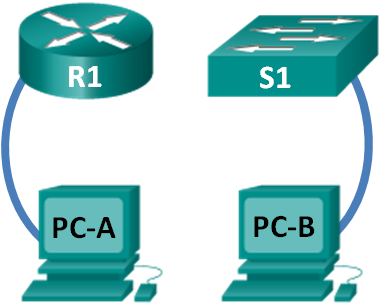 ObjetivosParte 1: configurar los dispositivos en la red como se muestra en la topologíaParte 2: inicializar y volver a cargar el routerParte 3: inicializar y volver a cargar el switchInformación básica/situaciónAntes de comenzar una práctica de laboratorio de CCNA en la que se utiliza un router o un switch Cisco, asegúrese de que los dispositivos en uso se hayan borrado y no tengan ninguna configuración de inicio. De lo contrario, los resultados de la práctica podrían ser impredecibles. Esta práctica de laboratorio proporciona un procedimiento detallado para inicializar y volver a cargar un router Cisco y un switch Cisco.Nota: los routers que se utilizan en las prácticas de laboratorio de CCNA son routers de servicios integrados (ISR) Cisco 1941 con IOS de Cisco versión 15.2(4)M3 (imagen universalk9). Los switches que se utilizan son Cisco Catalyst 2960s con IOS de Cisco versión 15.0(2) (imagen de lanbasek9). Se pueden utilizar otros routers, switches y otras versiones del IOS de Cisco. Según el modelo y la versión de IOS de Cisco, los comandos disponibles y los resultados que se obtienen pueden diferir de los que se muestran en las prácticas de laboratorio.Recursos necesarios1 router (Cisco 1941 con software IOS de Cisco versión 15.2(4)M3, imagen universal o similar)1 switch (Cisco 2960 con IOS de Cisco versión 15.0(2), imagen lanbasek9 o comparable)2 computadoras (Windows 7, Vista o XP con un programa de emulación de terminal, como Tera Term)Cables de consola para configurar los dispositivos con IOS de Cisco mediante los puertos de consolaParte 1:	configurar los dispositivos en la red como se muestra en la topologíarealizar el cableado de red tal como se muestra en la topología.Conecte los cables de consola a los dispositivos que se muestran en el diagrama de topología.encender todos los dispositivos de la topología.Antes de pasar a la parte 2, espere a que todos los dispositivos terminen el proceso de carga de software.Parte 2:	inicializar y volver a cargar el routerconectarse al router.Acceda al router mediante el puerto de consola e ingrese al modo EXEC privilegiado con el comando enable.Router> enableRouter#eliminar el archivo de configuración de inicio de la NVRAM.Escriba el comando erase startup-config para eliminar la configuración de inicio de la memoria de acceso aleatorio no volátil (NVRAM).Router# erase startup-configErasing the nvram filesystem will remove all configuration files! Continue? [confirm][OK]Erase of nvram: completeRouter#Recargue el router.Emita el comando reload para eliminar una configuración antigua de la memoria. Cuando reciba el mensaje Proceed with reload (Continuar con la recarga), presione Enter para confirmar. Si se presiona cualquier otra tecla, se anula la recarga.Router# reloadProceed with reload? [confirm]*Nov 29 18:28:09.923: %SYS-5-RELOAD: Reload requested by console. Reload Reason: Reload Command.Nota: es posible que reciba un mensaje para guardar la configuración en ejecución antes de volver a cargar el router. Responda escribiendo no y presione Enter.System configuration has been modified. Save? [yes/no]: noomitir el diálogo de configuración inicial.Una vez que se vuelve a cargar el router, se le solicita introducir el diálogo de configuración inicial. Escriba no y presione Enter.Would you like to enter the initial configuration dialog? [yes/no]: nofinalizar el programa de instalación automática.Se le solicitará que finalice el programa de instalación automática. Responda yes (sí) y, luego, presione Enter.Would you like to terminate autoinstall? [yes]: yesRouter>Parte 3:	inicializar y volver a cargar el switchconectarse al switch.Acceda al switch mediante el puerto de consola e ingrese al modo EXEC privilegiado.Switch> enableSwitch#determinar si se crearon redes de área local virtuales (VLAN).Utilice el comando show flash para determinar si se crearon VLAN en el switch.Switch# show flashDirectory of flash:/    2  -rwx        1919   Mar 1 1993 00:06:33 +00:00  private-config.text    3  -rwx        1632   Mar 1 1993 00:06:33 +00:00  config.text    4  -rwx       13336   Mar 1 1993 00:06:33 +00:00  multiple-fs    5  -rwx    11607161   Mar 1 1993 02:37:06 +00:00  c2960-lanbasek9-mz.150-2.SE.bin    6  -rwx         616   Mar 1 1993 00:07:13 +00:00  vlan.dat32514048 bytes total (20886528 bytes free)Switch#eliminar el archivo VLAN.Si se encontró el archivo vlan.dat en la memoria flash, elimínelo.Switch# delete vlan.datDelete filename [vlan.dat]?Se le solicitará que verifique el nombre de archivo. En este momento, puede cambiar el nombre de archivo o, simplemente, presionar Enter si introdujo el nombre de manera correcta.Cuando se le pregunte sobre la eliminación de este archivo, presione Enter para confirmar la eliminación. (Si se presiona cualquier otra tecla, se anula la eliminación).Delete flash:/vlan.dat? [confirm]Switch#eliminar el archivo de configuración de inicio.Utilice el comando erase startup-config para eliminar el archivo de configuración de inicio de la NVRAM. Cuando se le pregunte sobre la eliminación del archivo de configuración, presione Enter para confirmar la eliminación. (Si se presiona cualquier otra tecla, se anula la operación).Switch# erase startup-configErasing the nvram filesystem will remove all configuration files! Continue? [confirm][OK]Erase of nvram: completeSwitch#Recargar el switch.Vuelva a cargar el switch para eliminar toda información de configuración antigua de la memoria. Cuando se le pregunte sobre la recarga del switch, presione Enter para continuar con la recarga. (Si se presiona cualquier otra tecla, se anula la recarga).Switch# reloadProceed with reload? [confirm]Nota: es posible que reciba un mensaje para guardar la configuración en ejecución antes de volver a cargar el switch. Escriba no y presione Enter.System configuration has been modified. Save? [yes/no]: noomitir el diálogo de configuración inicial.Una vez que se vuelve a cargar el switch, debe ver una petición de entrada del diálogo de configuración inicial. Escriba no en la petición de entrada y presione Enter.Would you like to enter the initial configuration dialog? [yes/no]: noSwitch>Reflexión¿Por qué es necesario borrar la configuración de inicio antes de volver a cargar el router?______________________________________________________________________________________________________________________________________________________________________________Después de guardar la configuración en ejecución como la configuración de inicio, encuentra un par de problemas de configuración, por lo que realiza los cambios necesarios para solucionar esos problemas. Si ahora quisiera volver a cargar el dispositivo, ¿qué configuración se restauraría después de la recarga?______________________________________________________________________________________________________________________________________________________________________________